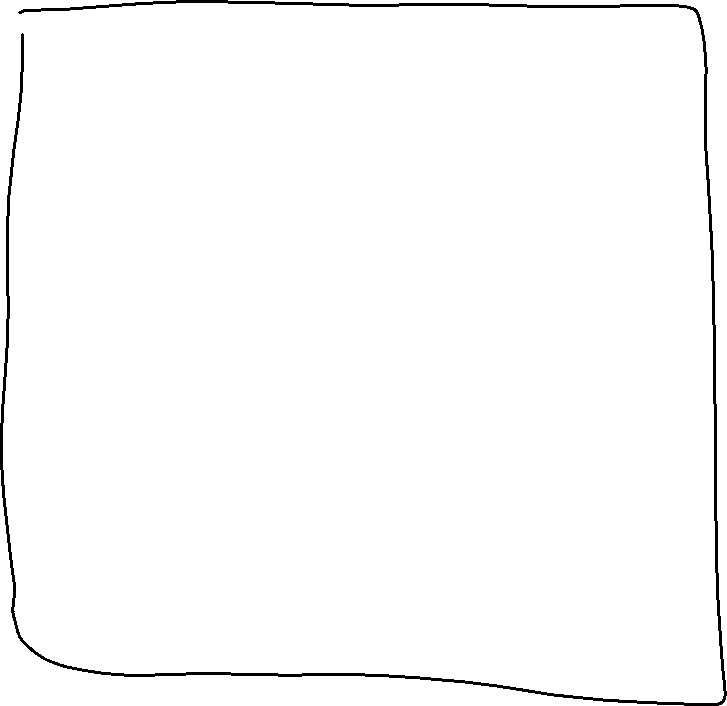 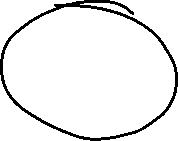 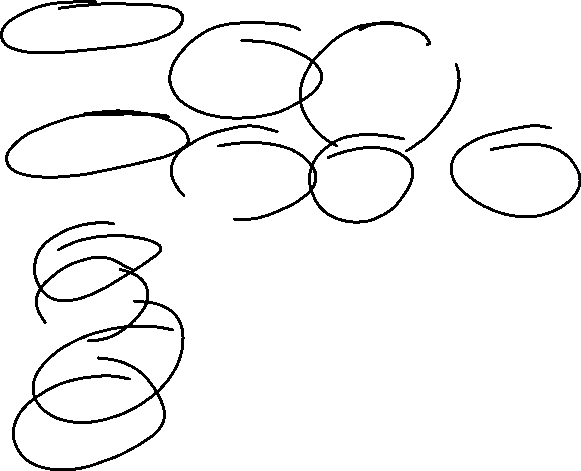 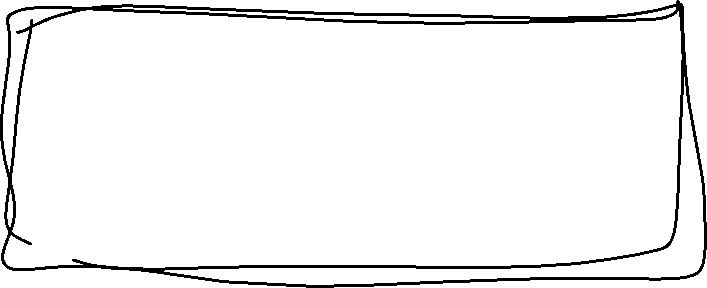 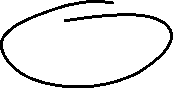 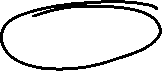 ** NOTE: This price excludes GST and possible external subject-matter expertise fees & pricingDETAILSYOUR RESPONSESNames of Attending Clients:Brian and Kerrie EdwardsFirm’s Attending Team Members:ABC Adviser and XYZ AdviserOther Attendees:Meeting Date & Time:3rd Feb 2021, 10 amPART 1: ADVICE CLIENT RATING?YOUR RESPONSESYOUR RESPONSESYOUR RESPONSESYOUR RESPONSESYOUR RESPONSESYOUR RESPONSESYOUR RESPONSESYOUR RESPONSESYOUR RESPONSESYOUR RESPONSESYOUR RESPONSESPARTNER 1NO WAY < - - - - - - - - - - - - - - - - - - - - - - - -  > DEFINITELYNO WAY < - - - - - - - - - - - - - - - - - - - - - - - -  > DEFINITELYNO WAY < - - - - - - - - - - - - - - - - - - - - - - - -  > DEFINITELYNO WAY < - - - - - - - - - - - - - - - - - - - - - - - -  > DEFINITELYNO WAY < - - - - - - - - - - - - - - - - - - - - - - - -  > DEFINITELYNO WAY < - - - - - - - - - - - - - - - - - - - - - - - -  > DEFINITELYNO WAY < - - - - - - - - - - - - - - - - - - - - - - - -  > DEFINITELYNO WAY < - - - - - - - - - - - - - - - - - - - - - - - -  > DEFINITELYNO WAY < - - - - - - - - - - - - - - - - - - - - - - - -  > DEFINITELYNO WAY < - - - - - - - - - - - - - - - - - - - - - - - -  > DEFINITELYNO WAY < - - - - - - - - - - - - - - - - - - - - - - - -  > DEFINITELYName: Kerrie112345678910Takes Advice? (Especially difficult, habit-changing advice?)Respectful? Enjoyable? Professional?Can we achieve what the client values? PARTNER 2NO WAY < - - - - - - - - - - - - - - - - - - - - - - - -  > DEFINITELYNO WAY < - - - - - - - - - - - - - - - - - - - - - - - -  > DEFINITELYNO WAY < - - - - - - - - - - - - - - - - - - - - - - - -  > DEFINITELYNO WAY < - - - - - - - - - - - - - - - - - - - - - - - -  > DEFINITELYNO WAY < - - - - - - - - - - - - - - - - - - - - - - - -  > DEFINITELYNO WAY < - - - - - - - - - - - - - - - - - - - - - - - -  > DEFINITELYNO WAY < - - - - - - - - - - - - - - - - - - - - - - - -  > DEFINITELYNO WAY < - - - - - - - - - - - - - - - - - - - - - - - -  > DEFINITELYNO WAY < - - - - - - - - - - - - - - - - - - - - - - - -  > DEFINITELYNO WAY < - - - - - - - - - - - - - - - - - - - - - - - -  > DEFINITELYNO WAY < - - - - - - - - - - - - - - - - - - - - - - - -  > DEFINITELYName: Brian112345678910Takes Advice? (Especially difficult, habit-changing advice?)Respectful? Enjoyable? Professional?Can we achieve what the client values?Can they pay? PART 2: CLIENT’S CERTAINTY TOPICS (Prioritise the client's CERTAINTY TOPICS based upon their responses & scoring of the DISCOVERY MEETING Significance Conversations)PART 2: CLIENT’S CERTAINTY TOPICS (Prioritise the client's CERTAINTY TOPICS based upon their responses & scoring of the DISCOVERY MEETING Significance Conversations)PART 2: CLIENT’S CERTAINTY TOPICS (Prioritise the client's CERTAINTY TOPICS based upon their responses & scoring of the DISCOVERY MEETING Significance Conversations)PART 2: CLIENT’S CERTAINTY TOPICS (Prioritise the client's CERTAINTY TOPICS based upon their responses & scoring of the DISCOVERY MEETING Significance Conversations)PART 2: CLIENT’S CERTAINTY TOPICS (Prioritise the client's CERTAINTY TOPICS based upon their responses & scoring of the DISCOVERY MEETING Significance Conversations)PART 2: CLIENT’S CERTAINTY TOPICS (Prioritise the client's CERTAINTY TOPICS based upon their responses & scoring of the DISCOVERY MEETING Significance Conversations)PART 2: CLIENT’S CERTAINTY TOPICS (Prioritise the client's CERTAINTY TOPICS based upon their responses & scoring of the DISCOVERY MEETING Significance Conversations)PART 2: CLIENT’S CERTAINTY TOPICS (Prioritise the client's CERTAINTY TOPICS based upon their responses & scoring of the DISCOVERY MEETING Significance Conversations)PART 2: CLIENT’S CERTAINTY TOPICS (Prioritise the client's CERTAINTY TOPICS based upon their responses & scoring of the DISCOVERY MEETING Significance Conversations)PART 2: CLIENT’S CERTAINTY TOPICS (Prioritise the client's CERTAINTY TOPICS based upon their responses & scoring of the DISCOVERY MEETING Significance Conversations)PART 2: CLIENT’S CERTAINTY TOPICS (Prioritise the client's CERTAINTY TOPICS based upon their responses & scoring of the DISCOVERY MEETING Significance Conversations)PART 2: CLIENT’S CERTAINTY TOPICS (Prioritise the client's CERTAINTY TOPICS based upon their responses & scoring of the DISCOVERY MEETING Significance Conversations)1 Have a family1 Have a family4 Career4 Career4 Career4 Career4 Career4 Career4 Career4 Career4 Career4 Career2 Property close to beach2 Property close to beach55555555553 Travel3 Travel6666666666PART 3: EXPERTISE PRIORITIES – Prioritise the advice expertise requiredPART 3: EXPERTISE PRIORITIES – Prioritise the advice expertise requiredPART 3: EXPERTISE PRIORITIES – Prioritise the advice expertise requiredPART 3: EXPERTISE PRIORITIES – Prioritise the advice expertise requiredYour Priority(eg 1, 2, 3)ExpertiseYour Priority(eg 1,2, 3)ExpertiseBusiness Management4Retirement planning1Cash FlowsBankingTaxation2PropertyEstateLegal3Debt/FinanceValuationRisk ManagementOther:5SuperannuationOther:6InvestmentOther:PART 4: IDENTIFYING CLIENT COMPLEXITIESPART 4: IDENTIFYING CLIENT COMPLEXITIESTYPE ONE: CLIENT'S OVERT COMPLEXITITIES(Prioritise the client's COMPLEXITIES based upon their responses & scoring of the DISCOVERY MEETING Complexity Conversations)TYPE ONE: CLIENT'S OVERT COMPLEXITITIES(Prioritise the client's COMPLEXITIES based upon their responses & scoring of the DISCOVERY MEETING Complexity Conversations)1. Lack of time4.2. Stress5.3. Kerrie’s Health6.TYPE TWO: CLIENT'S COVERT COMPLEXITIESTYPE TWO: CLIENT'S COVERT COMPLEXITIESTYPE TWO: CLIENT'S COVERT COMPLEXITIESTYPE TWO: CLIENT'S COVERT COMPLEXITIESFrom the list of common complexities below, identify (approx. 4 per client or 8 for a couple) those covert complexities that may need to be productively managed or resolved for this client's engagementFrom the list of common complexities below, identify (approx. 4 per client or 8 for a couple) those covert complexities that may need to be productively managed or resolved for this client's engagementFrom the list of common complexities below, identify (approx. 4 per client or 8 for a couple) those covert complexities that may need to be productively managed or resolved for this client's engagementFrom the list of common complexities below, identify (approx. 4 per client or 8 for a couple) those covert complexities that may need to be productively managed or resolved for this client's engagement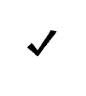 ApplicableApplicableBEHAVIOURAL COMPLEXITIESApplicableCIRCUMSTANTIAL COMPLEXITIESApplicableToo busy to effectively plan 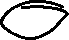 Changes in career/job/businessFinancially impatientChanges in family/health/lifeRequires substantial detail for decisionsChanges in extended family/communityLacks attention to detailsNot financially educated/knowledgeableHas difficulty saving, budgetingFormer victim of poor adviceHas difficulty spendingBurdened by financial responsibilities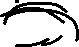 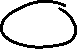 History of over-spendingBurdened by financial debtPoor record keeperPoorly structured financiallyPrefers short-term focus Has never taken financial advice priorAssumes or disagrees with partner's viewsHistory of multiple past advisersCollaborates poorly with partnersFinancially vulnerableIndecisive, procrastinates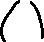 Highly confidentialReluctant to changeBELIEF COMPLEXITIESFinancially controlling or dominatingOverly optimistic financially Financially sophisticated & knowledgeableOverly pessimistic financiallyOverly financially generousFeels financially out-of-control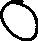 Financially timid, cautious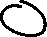 Accumulating money is highest priorityFinancial performance is highest priorityHighly financially confidential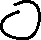 COVERT COMPLEXITY KEYFeels financially isolated/aloneCOMPLEXITY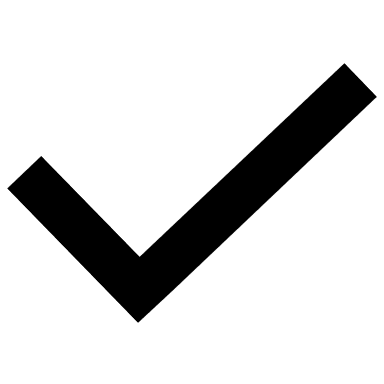 Uncomfortable with advice processIMPORTANT COMPLEXITYMOST SIGNIFICANT COMPLEXITYPART 5: PROPOSED ADVICE PATH™Your proposed timeline of your advice expertise, advice process and client’s aspirationsPART 5: PROPOSED ADVICE PATH™Your proposed timeline of your advice expertise, advice process and client’s aspirationsPART 5: PROPOSED ADVICE PATH™Your proposed timeline of your advice expertise, advice process and client’s aspirationsPART 5: PROPOSED ADVICE PATH™Your proposed timeline of your advice expertise, advice process and client’s aspirationsEXPERTISE(Refer Part 3)COMPLEXITY*(Refer Part 4)TYPE OF CLIENTMEETINGS**CERTAINTY TOPICS(Refer Part 2)NEXT SIX MONTHSCash FlowsToo busy and stressedSOA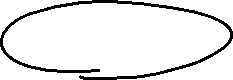 Townhouse close to beachFinancial ModellingPropertyDebt reviewBurdened by financial responsibilitiesPre- approval for loanFOLLOWING SIX MONTHSSuperannuationInvestment reviewRetirement planningFinancially cautiousBi- annual reviewsCommence IVFFOLLOWING YEARSuperannuationInvestmentsChanges in lifeAnnual reviews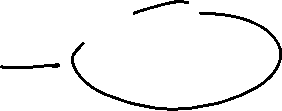 Travel – AmericaWork transition- Brian to start transition to part time workSUBSEQUENT YEARSSuperannuationInvestmentsModellingDebt timelineSalary packagingFeels financially out of controlAnnual reviewsFurther travel- Asian Countries, Scotland, Ireland, New ZealandNOTES: COMPLEXITIES: For each of the above time frames allocate the client's specific complexities (refer Part 4) which you expect will be a focus for advice during that time period. TYPES OF MEETINGS: For each of the above time frames highlight the probably meetings required to progress and manage the advice relationship with your client – for instance these might include: Annual or Half-Yearly or Quarterly or Monthly Progress Meetings; Specialist Meetings (e.g. specific meetings with external specialists in areas such as risk, investments, funding, underwriting, tax, structuring, estate planning, aged care, property, capital raising, business brokers, legal, accounting, counselling, mediation, bookkeeping, etc…)Business Planning MeetingsNOTES: COMPLEXITIES: For each of the above time frames allocate the client's specific complexities (refer Part 4) which you expect will be a focus for advice during that time period. TYPES OF MEETINGS: For each of the above time frames highlight the probably meetings required to progress and manage the advice relationship with your client – for instance these might include: Annual or Half-Yearly or Quarterly or Monthly Progress Meetings; Specialist Meetings (e.g. specific meetings with external specialists in areas such as risk, investments, funding, underwriting, tax, structuring, estate planning, aged care, property, capital raising, business brokers, legal, accounting, counselling, mediation, bookkeeping, etc…)Business Planning MeetingsNOTES: COMPLEXITIES: For each of the above time frames allocate the client's specific complexities (refer Part 4) which you expect will be a focus for advice during that time period. TYPES OF MEETINGS: For each of the above time frames highlight the probably meetings required to progress and manage the advice relationship with your client – for instance these might include: Annual or Half-Yearly or Quarterly or Monthly Progress Meetings; Specialist Meetings (e.g. specific meetings with external specialists in areas such as risk, investments, funding, underwriting, tax, structuring, estate planning, aged care, property, capital raising, business brokers, legal, accounting, counselling, mediation, bookkeeping, etc…)Business Planning MeetingsNOTES: COMPLEXITIES: For each of the above time frames allocate the client's specific complexities (refer Part 4) which you expect will be a focus for advice during that time period. TYPES OF MEETINGS: For each of the above time frames highlight the probably meetings required to progress and manage the advice relationship with your client – for instance these might include: Annual or Half-Yearly or Quarterly or Monthly Progress Meetings; Specialist Meetings (e.g. specific meetings with external specialists in areas such as risk, investments, funding, underwriting, tax, structuring, estate planning, aged care, property, capital raising, business brokers, legal, accounting, counselling, mediation, bookkeeping, etc…)Business Planning MeetingsPART 6: ESTIMATING PRICE & VALUEYOUR RESPONSESYOUR RESPONSESYOUR RESPONSESYOUR RESPONSESYOUR RESPONSESYOUR RESPONSESA: PRICE PRECEDENTIdentify and agree upon the firm's appropriate PRICE PRECEDENT (developed using both your Price Committee's modelling & the Certainty Advice Pricing Precedents) on which to base this client's pricing:$ PRICE PRECEDENT$14,000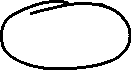 $ PRICE PRECEDENT$14,000$ PRICE PRECEDENT$14,000$ PRICE PRECEDENT$14,000$ PRICE PRECEDENT$14,000$ PRICE PRECEDENT$14,000On a scale of 0 (highly likely) to 5 (highly unlikely), score the following for this client:B: ADVICE ACCEPTANCERelative to PRICE PRECEDENT example client, score this client's intent, willingness, and compliance to adhere and accept the firm's advice and processes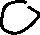 012345C: ADVICE DISCIPLINERelative to PRICE PRECEDENT example client, score this client's ability to where necessary adapt and develop existing financial habits, paradigms and beliefs to ensure adherence to the firm's advice and processes01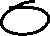 2345D: ADVICE RISK Relative to PRICE PRECEDENT example client, score the firm's confidence or risk of achieving and delivering the value sought by the client assuming the client's compliance to advice paths recommended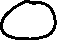 012345E: ADVICE PROCESSRelative to PRICE PRECEDENT example client, score the firm's confidence to deliver to proposed advice path timelines and resource usage especially when advice paths are dependent upon third-party firms or particular assumptions that may significantly alter workloads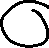 012345F: PERSONALITYRelative to PRICE PRECEDENT example client, score the likelihood of the client's personality to support the firm's advice and processes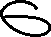 012345G: ADVICE SCORING:Sum Advice Scoring out of total possible score of 25 (i.e. B + C + D + E + F)TOTAL ADVICE SCORE2TOTAL ADVICE SCORE2TOTAL ADVICE SCORE2TOTAL ADVICE SCORE2TOTAL ADVICE SCORE2TOTAL ADVICE SCORE2H: PROPOSED PRICE**i.e. PRECEDENT VALUE (A) X (1 + (TOTAL ADVICE SCORE (G) x 5)/100))$ 15,400$ 15,400$ 15,400$ 15,400$ 15,400$ 15,400I: PROPOSED PRICE RANGE**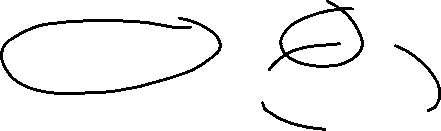 i.e. PROPOSED PRICE (H) +/- 10%$ 13,860 - $ 16,940$ 13,860 - $ 16,940$ 13,860 - $ 16,940$ 13,860 - $ 16,940$ 13,860 - $ 16,940$ 13,860 - $ 16,940PART 7: NEXT STEPSBY WHO & WHENConfirm & collect outstanding information required prior Engagement MeetingAgreed completion date of First Draft Terms of Engagement & Advice Map from Certainty Advice Group 10th Feb 2021Confirm & contact external subject matter expertise requirements and fee estimatesAgreed completion date for first draft Terms of Engagement17th Feb 2021Agreed completion date for first draft Advice Map17th Feb 2021 Confirm Engagement Meeting with clients19th Feb 2021